База данных игроков Единой рабочей хоккейной лиги, заявленных за команду «Бавлынефть», сезон 2019-2020гг.Руководящий состав командып/нФото игрокаФИО игрокаДата рожденияАмплуа Статус игрокаК/А1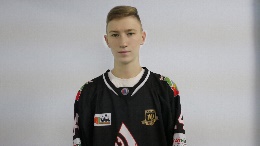 Салимов РадэльРафаэлевич06.10.2001нападающийЛюбитель+2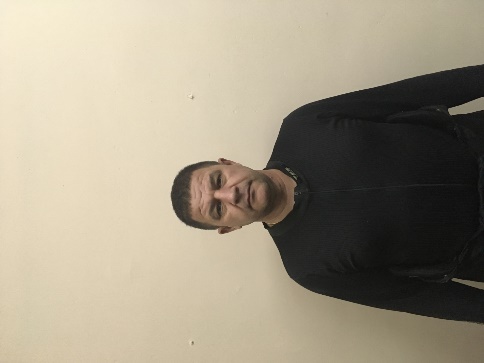 Шарипов РавильАнварович03.09.1969ЗащитникЛюбитель3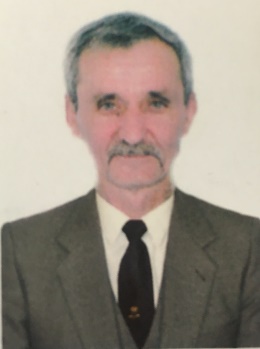 Ларионов СергейНиколаевич09.12.1964ЗащитникЛюбитель4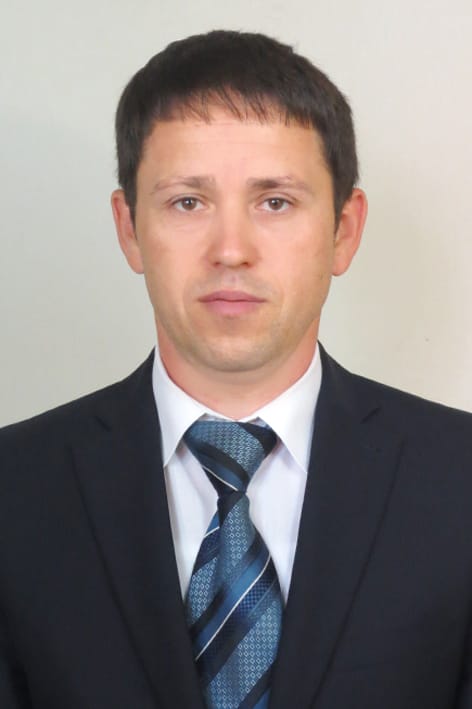 Кашапов СалаватРузвельтович22.01.1974НападающийЛюбитель5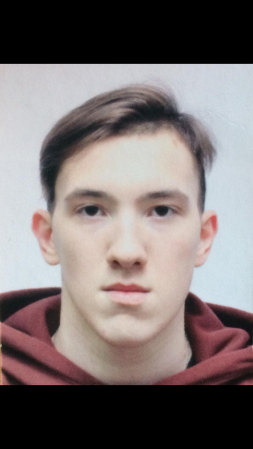 Тимофеев ДанилСтаниславович(дисквалифицирован на сезон 2019-2020гг.)01.06.2001НападающийШкольник+/Мастер6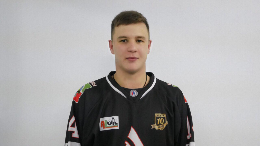 Шарипов ЛенарРавилевич(дисквалифицирован на сезон 2019-2020гг.)06.03.1999НападающийЛюбитель+/Школьник+7     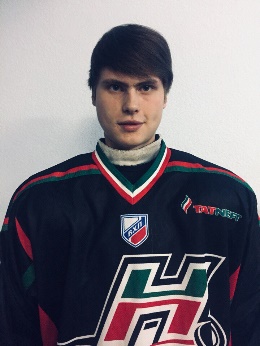 Файзуллин РеалВитальевич01.04.1996ВратарьЛюбитель8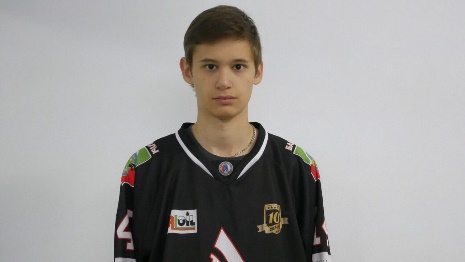 Петров НикитаАлександрович14.10.2001НападающийЛюбитель+9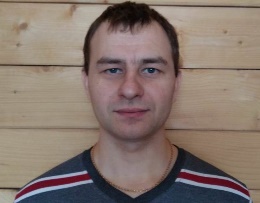 Халиуллин ИльнарЛинарович28.08.1984ВратарьЛюбитель10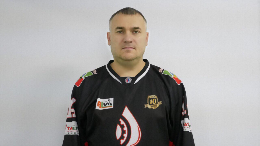 Валеев Вадим Валерьевич25.04.1979ЗащитникЛюбитель11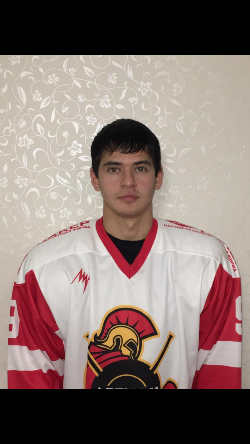 Каримов РишатРафаилович08.11.1998НападающийЛюбитель12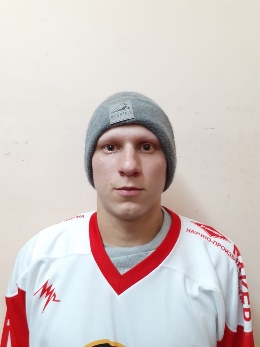 Бакиров АзатРамизович01.03.1996НападающийЛюбитель13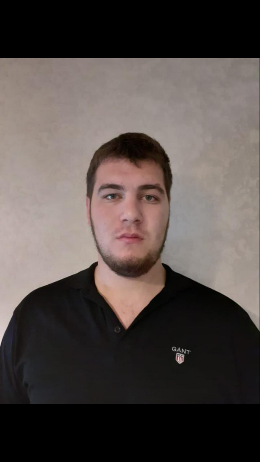 Алиев АязАзадович18.09.1998ЗащитникЛюбитель14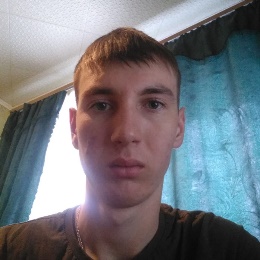 Салимзянов  АрсланМарселевич25.02.1999НападающийЛюбитель15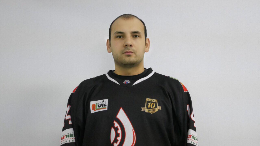 Хузин РинатРифович21.09.1992НападающийЛюбитель16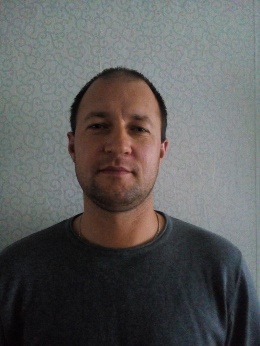 Николаев АндрейАнатольевич29.11.1982ЗащитникЛюбительА17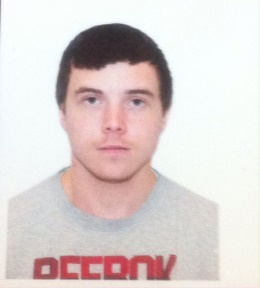 Дегтярев ЕгорЮрьевич20.03.1993НападающийЛюбитель+18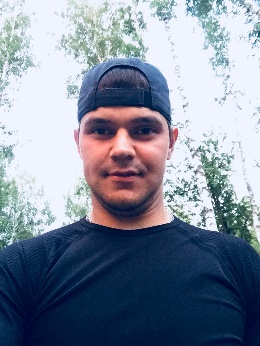 Габбасов РустамЧулпанович17.11.1993НападающийЛюбитель+А19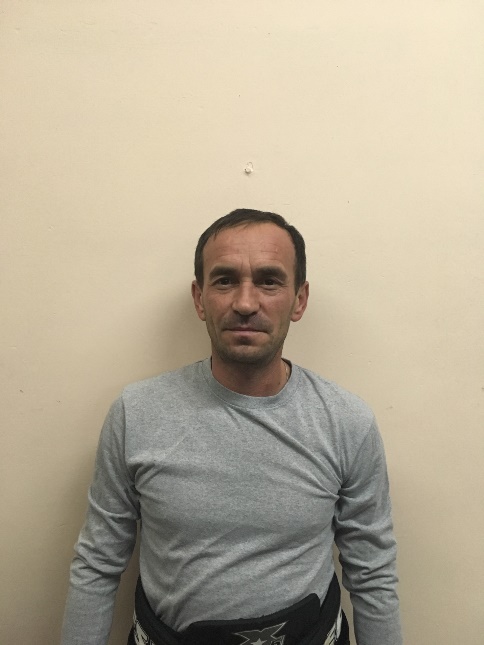 Тарасов Владимир Ильич12.12.1977НападающийЛюбитель20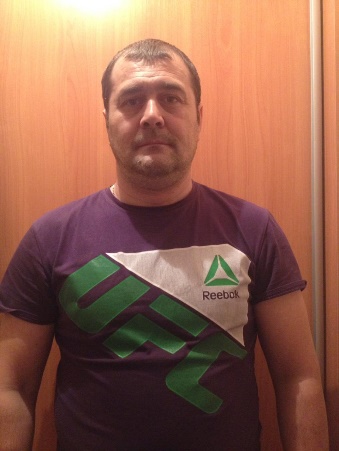 Воробьев СергейВладимирович11.05.1976ЗащитникЛюбитель21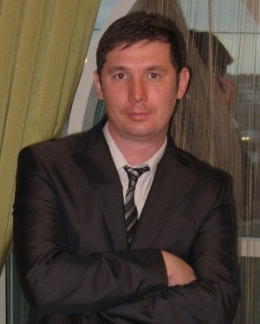 Шайдуллин Фарит Фанисович23.10.1982НападающийЛюбительКп/нФИОДолжность Телефон1Муллаев РаушанЗакарьевичРуководитель команды8 917 907 90 49